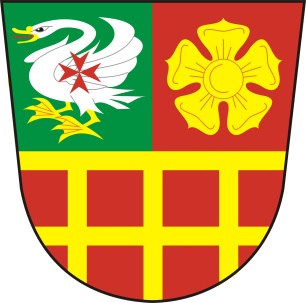 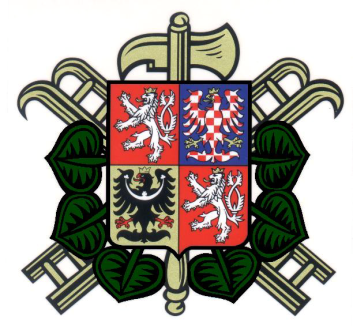 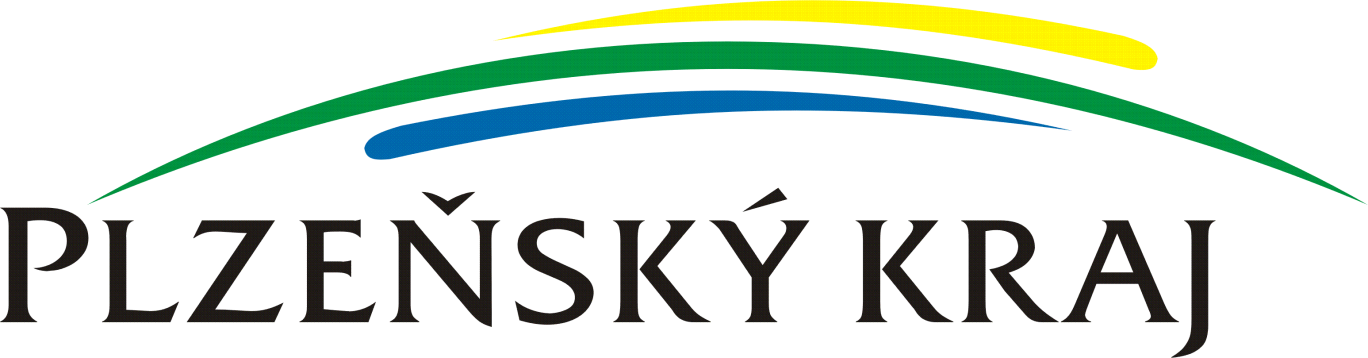 DOPRAVNÍ AUTOMOBIL BYL POŘÍZEN OBCÍ KRSY S FINANČNÍ PODPOROU MINISTERSTVA VNITRA GENERÁLNÍHO ŘEDITELSTVÍ HASIČSKÉHO ZÁCHRANNÉHO SBORU ČESKÉ REPUBLIKY A PLZEŇSKÉHO KRAJE